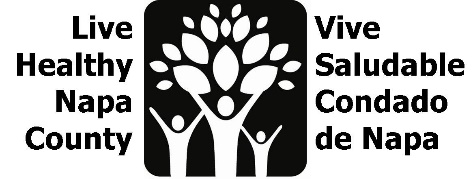 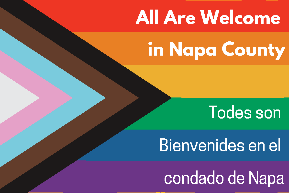 LGBTQ Action Item Agenda January 10, 2022, 2-3 PMhttps://countyofnapa.zoom.us/j/83115160131  Introductions	Last meeting recapReview/Approve Youth Outreach planFinalize groups for outreachFinalize timelineAssign rolesReview/Approve Staff surveyFinalize individuals for outreachDesign outreach planNext steps